SECRETARIA DE EDUCAÇÃO E CULTURA DE RIO GRANDE DA SERRA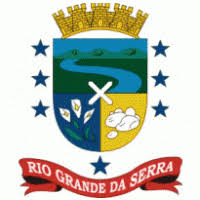 ATIVIDADES DE EDUCAÇÃO INFANTIL – NÍVEL IDIA NACIONAL DO LIVRO INFANTIL – MONTEIRO LOBATOO livro faz aniversário também, com ajuda marque quantos anos você tem____, depois com giz de cera pinte o desenho.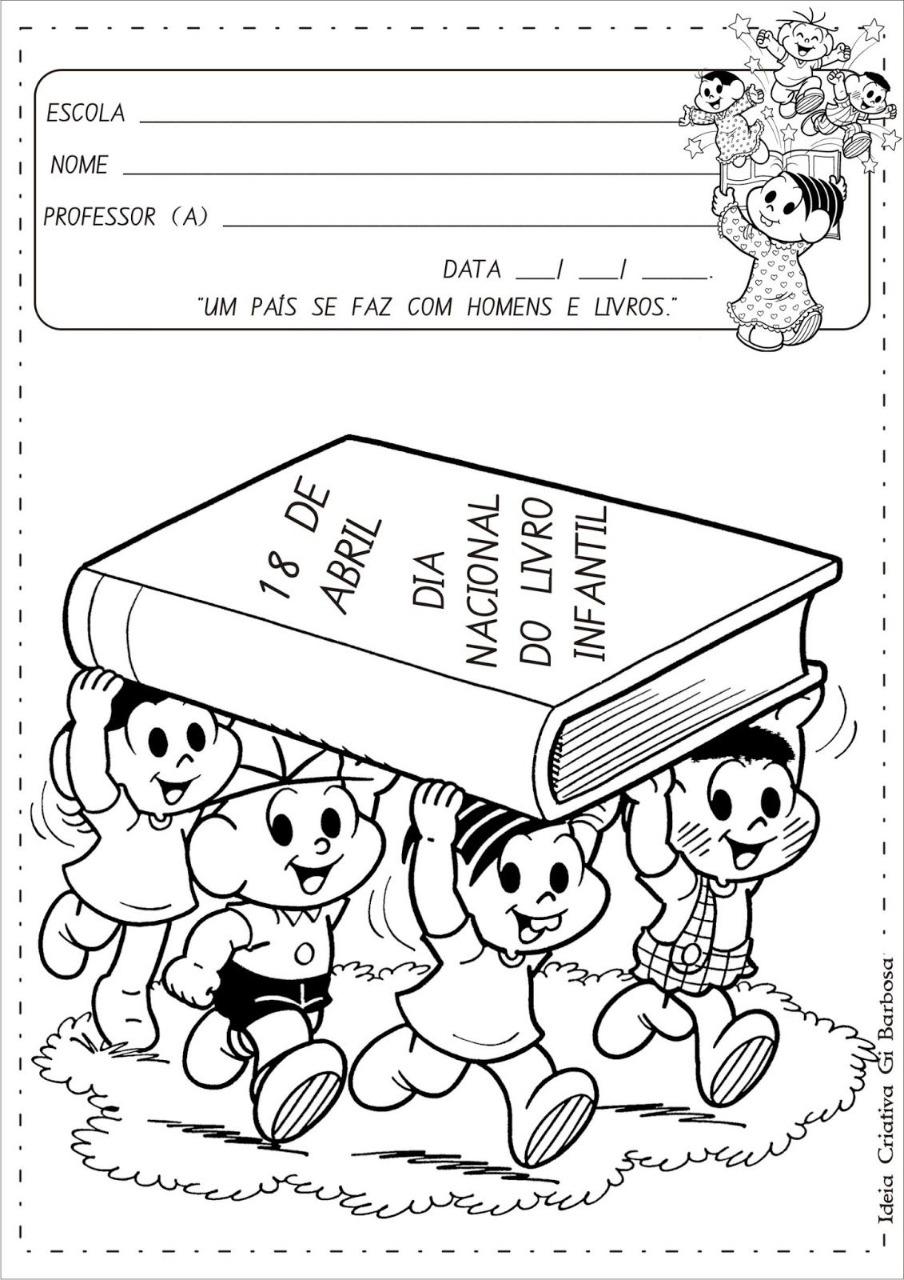 SECRETARIA DE EDUCAÇÃO E CULTURA DE RIO GRANDE DA SERRA2) O escritor brasileiro Monteiro Lobato, escreveu a história do Sitio do Pica Pau Amarelo, olhe os personagens da história, Visconde (espiga de milho), Rabicó (porco) e a Emília (boneca), com ajuda escreva a palavra BONECA e pinte.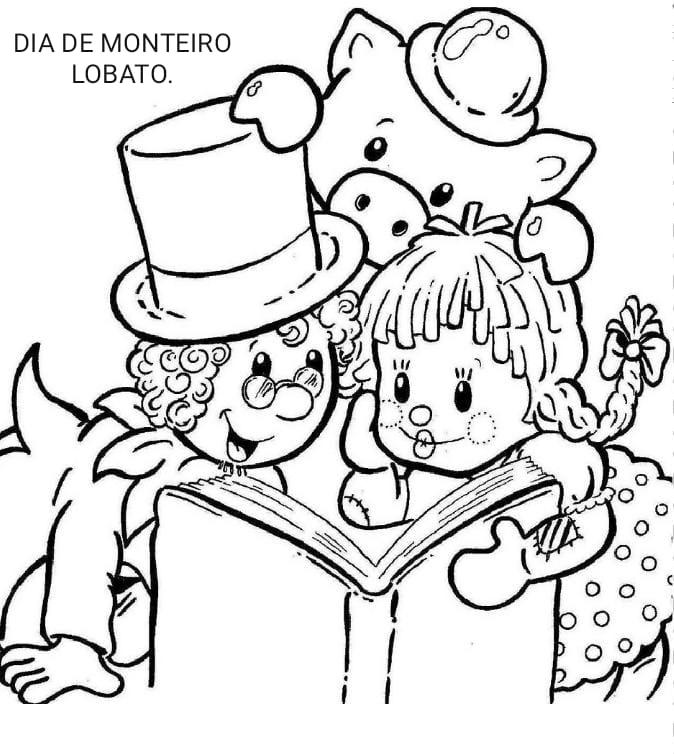 SECRETARIA DE EDUCAÇÃO E CULTURA DE RIO GRANDE DA SERRA3) O João gosta de livro e sempre pede para alguém ler, pois está aprendendo as letras, vamos escrever a primeira letra do seu nome e depois pinte.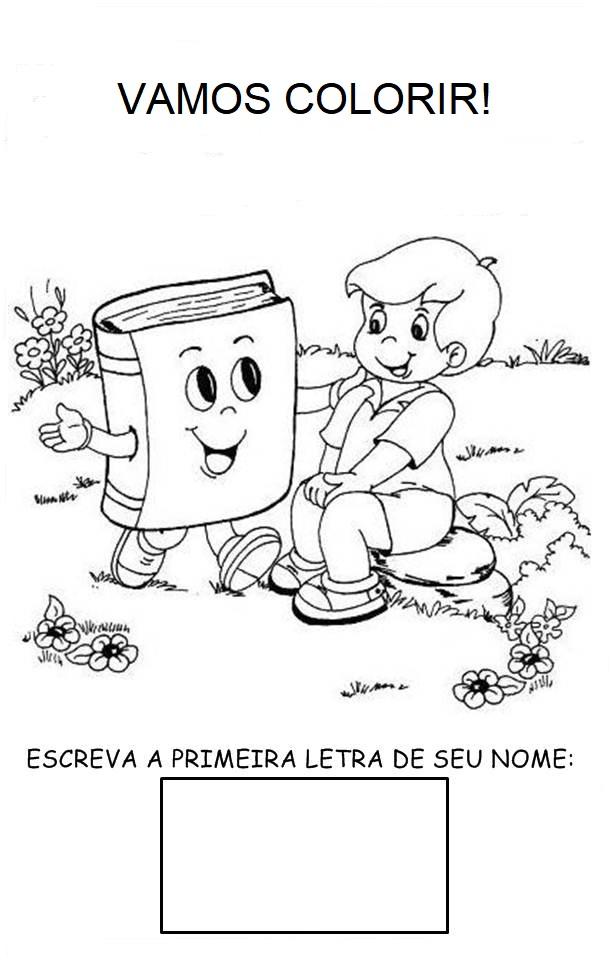 SECRETARIA DE EDUCAÇÃO E CULTURA DE RIO GRANDE DA SERRA4) Vamos fazer esta atividade, com ajuda faça um círculo nos livros abertos, escreva quantos livros estão fechados e pinte.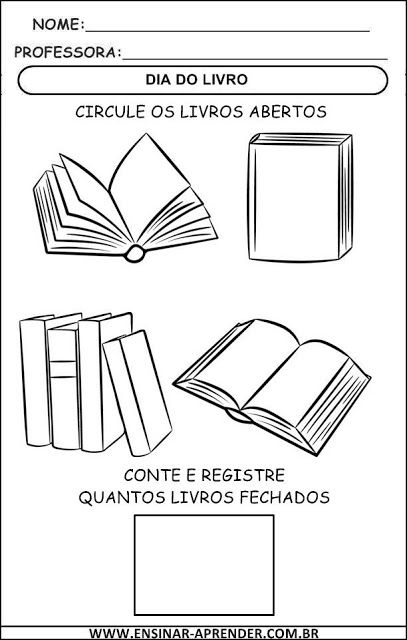 SECRETARIA DE EDUCAÇÃO E CULTURA DE RIO GRANDE DA SERRA5) Você sabia que a Emília é a boneca do sitio do Pica Pau Amarelo, ela fala e brinca, vamos escrever o seu nome EMÍLIA e depois pinte bem bonito.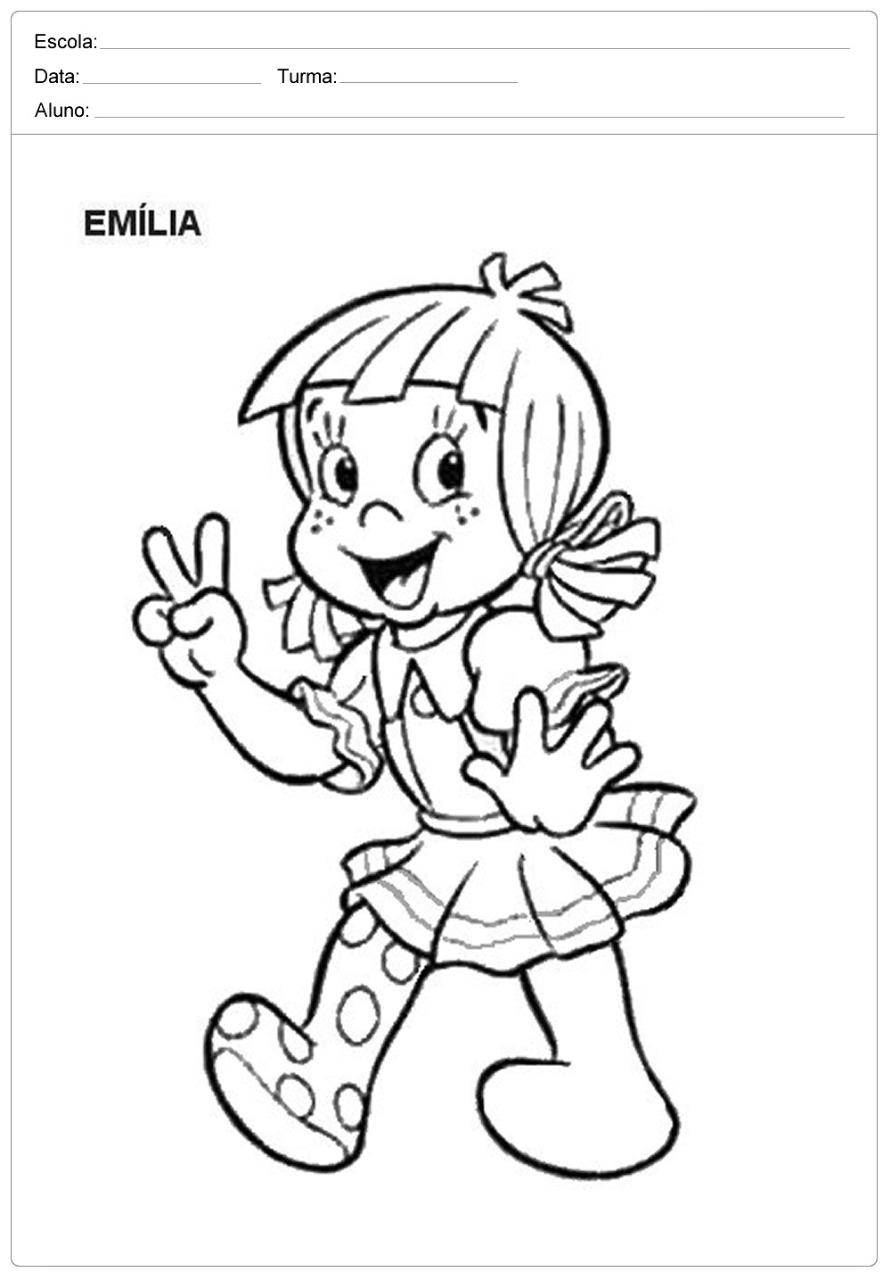 